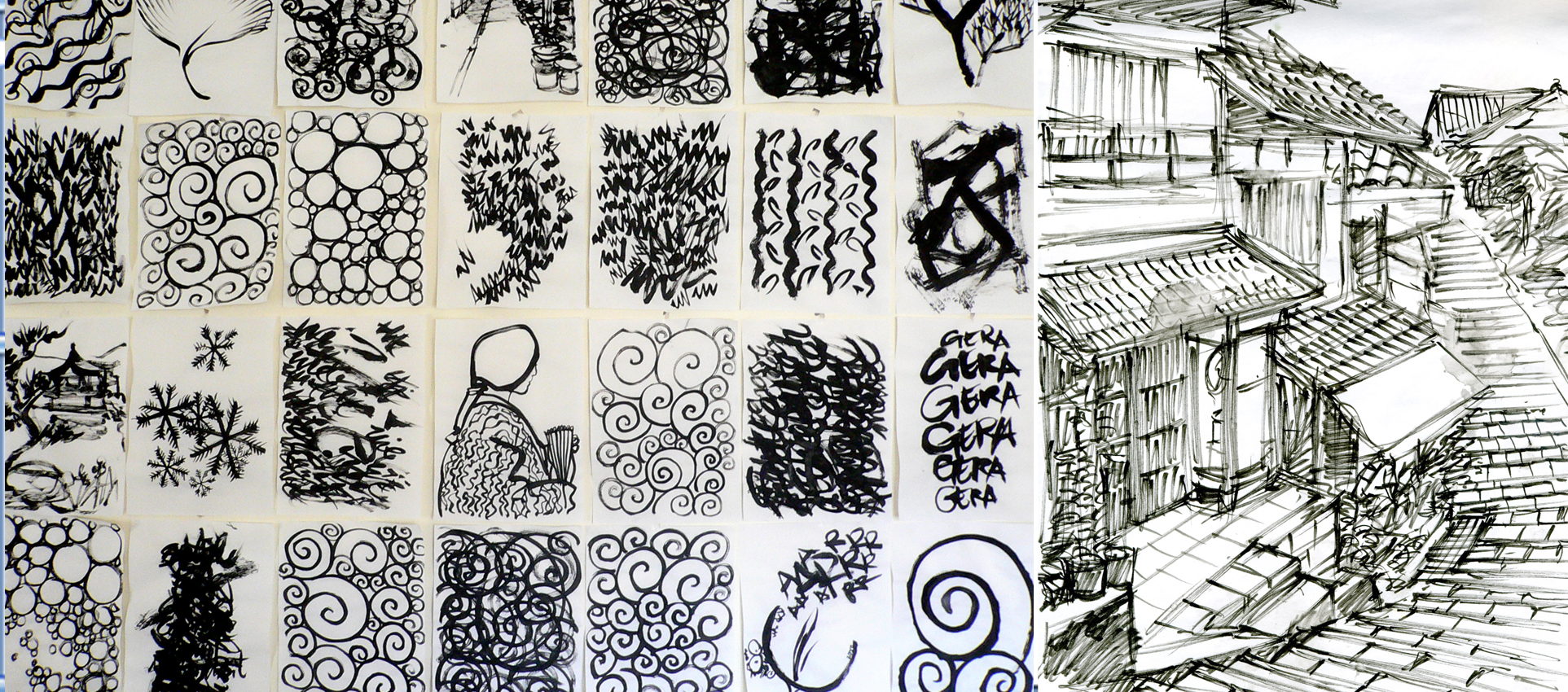 Atelier arts plastiques Disciplines concernées : ARTS PLASTIQUES